Cartes de nombres décimauxC	Cartes de nombres décimaux (suite)Un dixièmeDeux dixièmesTrois dixièmesQuatre dixièmesCinq dixièmesSix dixièmesSept dixièmesHuit dixièmesNeuf dixièmesDix dixièmes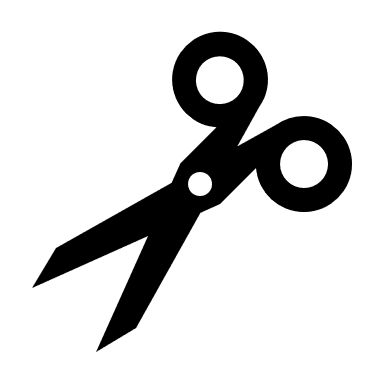 0 dixièmeUn toutUn et cinq dixièmesUn et neuf dixièmesDeux et un dixièmeDeux et trois dixièmesVingt dixièmesUn et un dixièmeTrois et deux dixièmesDeux touts